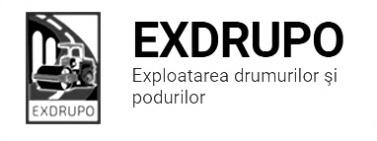 Notă informativăcu privire la lucrările de întreţinere şi salubrizare a infrastructurii rutieresect. Centru (6 muncitori): executate 19.01.2021 :Salubrizarea pasajelor subterane: bd. Șt. cel Mare-Ciuflea-0,5cursă, bd. Șt. cel Mare-Negruzzi-0,5curse, șos.Hîncești-Sihastrului-0,5curse, șos.Hîncești-Spicului-0,5curse, șos.Hîncești  176-0,5curse.planificate 20.01.2021:Lichidarea situației de avariere: str. Strișcă, str. I. C. Suruceanu, str. P. Ungureanu, str. Grenoble, str. T. Baltă, șos. Hîncești, str. Ciocîrliei. sect. Buiucani (7 muncitori): 	executate 19.01.2021 :Depozitarea în grămezi a materialului antiderapant: L-461 (M1-Condrița)-10,5t. planificate 20.01.2021:Lichidarea situației de avariere: str. Teodorovici, str. Paris, str. T. Vladimirescu, str. Cornului, str. Codreanu.sect. Rîşcani (6 muncitori):executate 19.01.2021 :Salubrizarea manuală: str. Mircești-2curse, str. Petricani-1cursă. Presurarea materialului antiderapant manual: bd. Renașterii tr. (pod). planificate 20.01.2021:Lichidarea situației de avariere: C. Orheiului, str. Doga, str. Braniștei, str. Poștei, str-al Studenților, str. Florilor.sect. Botanica (10 muncitori):executate 19.01.2021:Salubrizarea stațiilor de transport public:șos. Muncești-13 stații.Salubrizarea pasajelor subterane: bd. Dacia-Teilor, bd. Dacia-Aeroport, bd. Dacia-Viaduc (Sp. Nr. 1), șos. Muncești.planificate 20.01.2021:Evacuare gunoi:  acces Sîngera (curățire canal de scurgere).Lichidarea situației de avariere: C. Basarabiei.sect. Ciocana (7 muncitori):executate 19.01.2021:Presurarea materialului antiderapant manual: str. L. Bîcului tr. (pod)-200m2, str. Varnița tr.(pod)-120m2.planificate 20.01.2021:Lichidarea situației de avariere: str. Varzaru, str. Mereni, str. Floreni, str. Petrodava, str. Budești.sect. OCR (14 muncitori):executate 19.01.2021:Montarea deliniatoarelor: șos. Hîncești-Sprîncenoaia-34buc. planificate 20.01.2021:Montarea deliniatoarelor: str. Varnița-Ismail, C. Basarabiei-Haltei.sect. Întreținerea canalizării pluviale (6 muncitori):executate 19.01.2021:Curățirea canalizării pluviale: șos. Muncești-pod Sîngera (curățare colector)-4m3 săp.man., 2curse gunoi. Reparația canalizării pluviale: str. Florilor-7gril.inst.+sudare, str. Petricani-2gril.inst.+sudare, str. Otovasca-3gril.inst+sudare. planificate 20.01.2021:Curățirea canalizării pluviale:str. M. Cibotari, str. Sf. Țării, str. 31 August, șos. Muncești-pod Sîngera (curățare colector). sect. Specializat îninfrastructură (pavaj)(8 muncitori):executate 19.01.2020: Salubrizare manuală: bd. Moscova-1cursă. planificate 20.01.2021:Demolare beton: bd. Moscova.sect. Specializat în infrastructură (restabilirea învelișului asfaltic) (2 muncitori):executate 19.12.2020:Salubrizarea manuală: str. Albișoara, 75/6-1cursă.planificate 20.01.2021:Restabilirea săpăturilor:mun. Chișinău.Măsurile întreprinse pentru prevenirea răspîndirii Covid-19:Toate unităţile de trasport sunt dezinfectate la începutul şi la sfîrşitul programului de lucru;Muncitorilor este verificată starea de sănătate de către medicul întreprinderii;Muncitorii sunt echipaţii cu:mască de protecţie;mănuşi de protecţie;dezinfectant.Inginer SP                     A. Bodnariuc